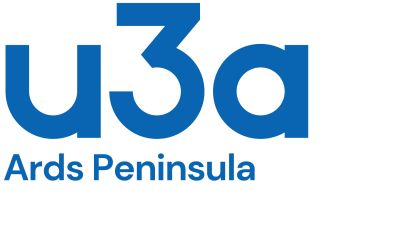  Membership Renewal 2024-25	Name: .................................................................................................................	(Name you wish to be known by)	Membership Number: …………………………….....................................................	(If you have forgotten your number, just leave blank)I wish to renew my membership of Ards Peninsula u3a for 2024-2025.I agree to the conditions of my original application.None of my details have changed.My decisions on Third Age Matters, photography and Gift Aid remain the same.Please tick below to show how you are paying this year’s membership fee of £15:Electronic Transfer Your reference name............................................................................... to the account of:Ards Peninsula u3a:  Sort Code: 20 51 08  Account number: 30635383  ORAttached Cash/Cheque (made payable to Ards Peninsula u3a).Signed:	 …………………………………………………...               Date:	....................................................................................Please return this form, with cash or cheque if appropriate, to: The Membership Secretary Ards Peninsula u3a, PO Box 39, Donaghadee BT21 0EDAs a registered charity, we invite you to gift aid your membership fee, if you have not already agreed to this, by completing the Gift Aid authorisation overleaf. Gift Aid DeclarationI confirm that I have paid or will pay an amount of Income Tax and/or Capital Gains Tax for each tax year (6 April to 5 April) that is at least equal to the amount of tax to be reclaimed on my charitable gifts. I understand that other taxes, e.g. VAT, do not qualify.Please TICK to indicate that you agreeMembers living at the same address can make declarations on the same form.Member 1Member 2Please complete this form ONLY if you are a UK taxpayer and you wish to Gift Aid your subscription.Please inform us if you:Cease paying income taxChange your name or addressWish to stop paying Gift AidThank YouNorthern Ireland Charity Number: 108953I am a UK tax payer and wish my subscription to Ards Peninsula u3a to be treated as a GIFT AID donation. TitleFirst name or initialFirst name or initialSurnameSurnameSurnameSignatureSignatureDateTitleFirst name or initialFirst name or initialSurnameSurnameSurnameSignatureSignatureDate